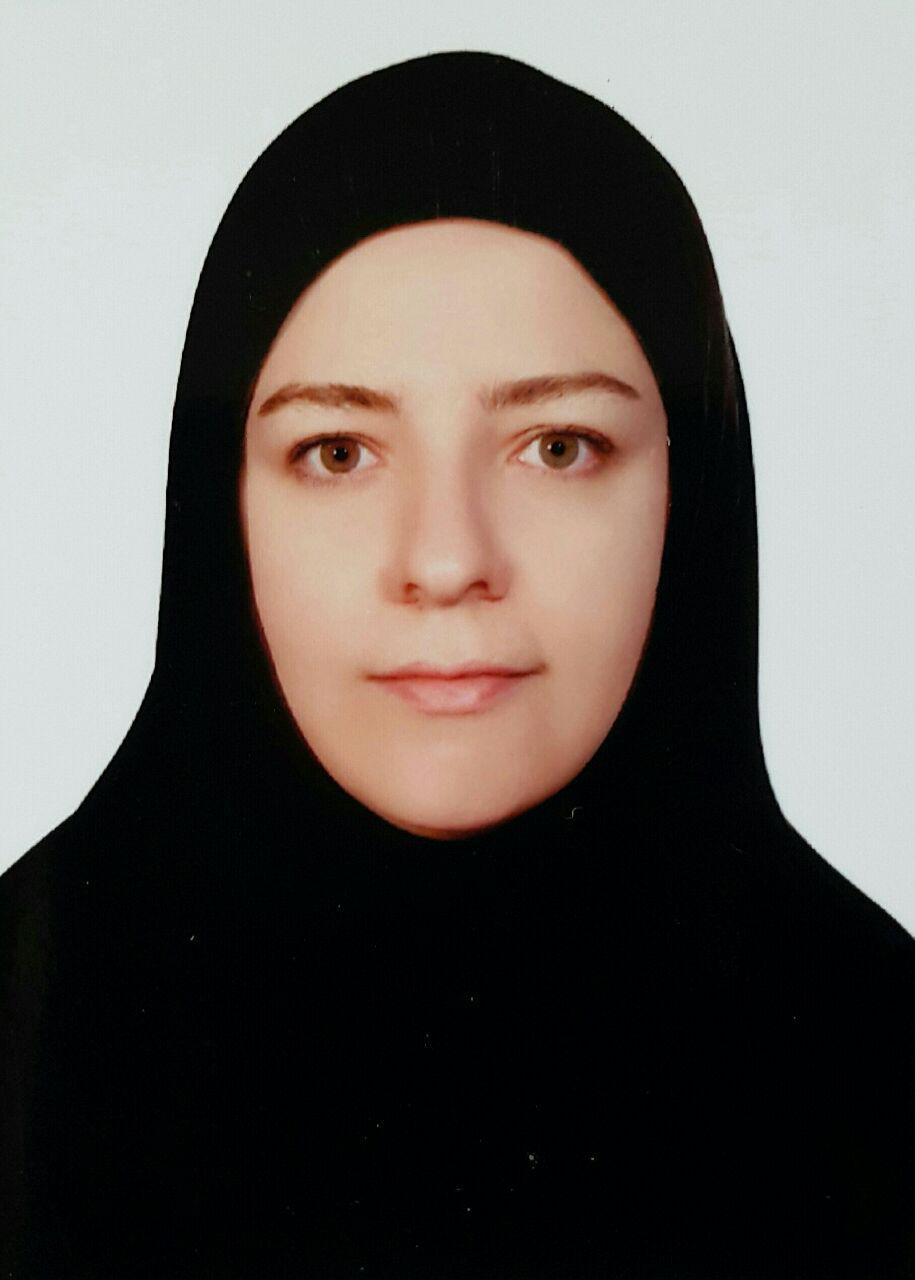 دانشیار دانشکده شیمی- دانشگاه تهرانفرنوش فریدبدشیمی تجزیه | نانو شیمیتلفن دفتر:  +98 (21)61113813پست الکترونیکی: faridbodf@ut.ac.irتحصیلاتکارشناسی,1381,شیمی محض,دانشگاه الزهرا (س)
Ph.D ,1388,شیمی تجزیه,دانشگاه تهران
M.S,1384,شیمی تجزیه,دانشگاه تهران
زمینههای تخصصیو حرفهایسوابق کاري و فعالیت های اجراییسرپرست علمی آزمایشگاه کارشناسی-(از 1395)
نماینده گروه تجزیه در شورای نانو-(از 1393)
عضو شورای آموزشی-(از 1393)
فعالیت های علمیمقالات- Sensitive detection of H2O2 released from cancer cells with electrochemiluminescence sensor based on electrochemically prepared polypyrrole@Ce: Dy tungstate/polyluminol. Sobhani Ebtesam, Hosseini Morteza, Faridbod Farnoush, Ganjali Mohammadreza (2023)., JOURNAL OF ELECTROANALYTICAL CHEMISTRY, 932(932), 117244.

- Simple detection of gluten in wheat-containing food samples of celiac diets with a novel fluorescent nanosensor made of folic acid-based carbon dots through molecularly imprinted technique. Karamdoust Sanaz, Milani-Hosseini Mohammad-Reza, Faridbod Farnoush (2023)., FOOD CHEMISTRY, 410(-), 135383.

- Earlier Detection of Alzheimer’s Disease Based on a Novel Biomarker cis P-tau by a Label-Free Electrochemical Immunosensor. Shiravandi Ayoub, [] [], Tofigh Nahid, Kazemi Ashtiani Mohammad, Shahpasand Koorosh, Ghanian Mohammad-Hossein, Shekari Faezeh, Faridbod Farnoush (2022)., Biosensors, 12(10), 879.

- A Novel Electrochemical Aptasensor Based on a New Platform of Samarium Molybdate Flower-like Nanoparticles@Poly(pyrrole) for Non-Invasive Determination of Saliva CORTISOL. Rezapoorfashtali Zahra, Ganjali Mohammadreza, Faridbod Farnoush (2022)., Biosensors, 12(9), 720.

- A New Nanostructure Approach based on Pr(OH)3/GQD and Imidazolium Ionic Liquid for Voltammetric Analysis of Tramadol. Lal Sanati Afsaneh, Faridbod Farnoush (2022)., Analytical & Bioanalytical Electrochemistry, 14(5), 510.

- Overoxidized Polypyrrole/ Gold Nanoparticles Composite Modified Screen-Printed Voltammetric Sensor for Quantitative Analysis of Methadone in Biological Fluids. Shafaat Atefeh, Faridbod Farnoush (2022)., Analytical & Bioanalytical Electrochemistry, 14(3), 319-330.

- Effective PDT/PTT dual-modal phototherapeutic killing of bacteria by using poly(N-phenylglycine) nanoparticles. Ghayem Sena, Barras Alexandre, Faridbod Farnoush, Szunerits Sabine, Boukherroub Rabah (2022)., MICROCHIMICA ACTA, 189(4).

- Detection of pathogenic bacteria in milk and whey samples using a fluorescence resonance energy transfer aptasensor based on cerium oxide nanoparticles. Ghayem Sena, Faridbod Farnoush (2022)., ANALYTICAL METHODS, 14(8), 813-819.

- A Novel Fluorescence Nanobiosensor based on Modified Graphene Quantum dots-HTAB for Early Detection of Fetal Sexuality with Cell Free Fetal DNA. Rahaie Jahromi Mahdi, Ostad Hassanzadeh Bita, Faridbod Farnoush (2021)., JOURNAL OF FLUORESCENCE, 31(6), 1-11.

- Detection of tartrazine in fake saffron containing products by a sensitive optical nanosensor. Zoghi Sheida, Faridbod Farnoush, Amiri Amir, Ganjali Mohammadreza (2021)., FOOD CHEMISTRY, 350(2021), 129197.

- Colorimetric detection of chromium (VI) ion using poly(N-phenylglycine) nanoparticles acting as a peroxidase mimetic catalyst. Ghayem Sena, Swaidan Abir, Barras Alexandre, Dolci Mathias, Faridbod Farnoush, Szunerits Sabine, Boukherroub Rabah (2021)., TALANTA, 226(May), 122082.

- A novel nano‐electrocatalyst based on LaCoFe2O4–Graphene as a candidate cathode for metal–air batteries. Mousavi Ahmad, Ganjali Mohammadreza, Faridbod Farnoush, Norouzi Parviz (2021)., JOURNAL OF MATERIALS SCIENCE-MATERIALS IN ELECTRONICS, 32(7), 8535-8544.

- An optical nanosensor fabricated by carbon dots embedded in silica molecularly imprinted polymer for sensitive detection of ceftazidime antibiotic. Amiri Amir, Faridbod Farnoush, Zoghi Sheida (2021)., JOURNAL OF PHOTOCHEMISTRY AND PHOTOBIOLOGY A-CHEMISTRY, 408(March), 113111.

- A Novel Sensitive Aptamer-based Nanosensor using rGQDs and MWCNTs for Rapid Detection of Diazinon Pesticide. [] [], Bozorg Ali, Faridbod Farnoush, وثوقی منوچهر (2021)., Journal of Environmental Chemical Engineering, 9(1), 104878.

- Electrochemical Determination of Methamphetamine in Human Plasma on a Nanoceria Nanoparticle Decorated Reduced Graphene Oxide (rGO) Glassy Carbon Electrode (GCE). Anvari Laia, Ghoreishi Sayed Mehdi, Faridbod Farnoush, Ganjali Mohammadreza (2021)., ANALYTICAL LETTERS, 54(15), 2509-2522.

- Serotonin level as a potent diabetes biomarker based on electrochemical sensing: a new approach in a zebra fish model. Khoshnevisan Kamyar, Baharifar Hadi, Torabi Farzad, Sadeghi Afjeh Mahsa, Maleki Hassan, Honarvarfard Elham, Mohammadi Hassan, Sajjadi-Jazi Sayed Mahmoud, Mahmoudi-Kohan Sadegh, Faridbod Farnoush, Larijani Bagher, Saadat Farshid, Faridi Majidi Reza, Khorramizadeh Mohammad Reza (2021)., ANALYTICAL AND BIOANALYTICAL CHEMISTRYRY, 413(6), 1615-1627.

- Emerging biosensors in detection of natural products. Piroozmand Firoozeh, Mohammadipanah Fatemeh, Faridbod Farnoush (2020)., SYNTHETIC AND SYSTEMS BIOTECHNOLOGY, 5(4), 293-303.

- Simultaneous quantification of Nine Major Water-Soluble Inorganic Ions Using a Potentiometric Electronic Tongue in Cheese Samples. Torabi Farzad, Ghasemi Jahan Bakhsh, Faridbod Farnoush, Ganjali Mohammadreza (2020)., IEEE SENSORS JOURNAL, 20(17), 10138-10144.

- An Ultrasensitive ECL Sensor Based on Conducting Polymer/Electrochemically Reduced Graphene Oxide for Non‐Enzymatic  Detection in Biological Samples. Sobhani Ebtesam, Faridbod Farnoush, Hosseini Morteza, Ganjali Mohammadreza (2020)., ChemistrySelect, 5(17), 5330-5336.

- Voltammetric Determination of Carbofuran Pesticide in Biological and Environmental Samples using a Molecularly Imprinted Polymer Sensor, a Multivariate Optimization. Kadem Monireh, Faridbod Farnoush, Norouzi Parviz, Rahimi Foroushani Abbas, Ganjali Mohammadreza, یاراحمدی رسول, Shahtaheri Seyed Jamaleddin (2020)., JOURNAL OF ANALYTICAL CHEMISTRY, 75(5), 669-678.

- Determination of the biomarker L-tryptophan level in diabetic and normal human serum based on an electrochemical sensing method using reduced graphene oxide/gold nanoparticles/18-crown-6. Khoshnevisan K, Torabi Farzad, Baharifar Hadi, Sajadi Seyed Mahmoud, Sadeghi Afjeh Mahsa, Faridbod Farnoush, Larijani Bagher, Khorramizadeh Mohammadreza (2020)., ANALYTICAL AND BIOANALYTICAL CHEMISTRYRY, 412(15), 3615-3627.

- Electrochemical detection of serotonin: A new approach. Khoshnevisan Kamyar, Honarvarfard Elham, Torabi Farzad, ملکی حسن, Baharifar Hadi, Faridbod Farnoush, Larijani Bagher, Khorramizadeh Mohammadreza (2020)., CLINICA CHIMICA ACTA, 501(-), 112-119.

- Fluorescent apta-nanobiosensors for fast and sensitive detection of digoxin in biological fluids using rGQDs: Comparison of two approaches for immobilization of aptamer. Elmizadeh Hamideh, Faridbod Farnoush, Soleymani Majid, Ganjali Mohammadreza, Bardajee G. R. (2020)., SENSORS AND ACTUATORS B-CHEMICAL, 302(-), 127133.

- Voltammetric Electronic Tongue for the Simultaneous Determination of Three Benzodiazepines. Herrera-Chacon Anna, Torabi Farzad, Faridbod Farnoush, Ghasemi Jahan Bakhsh, Gonzalez-Calabuig Andreu, del Valle Manel (2019)., SENSORS, 19(22), 5002.

- PVC membrane and All-Solid-Sate Sensor for the Potentiometric Analysis of Trimipramine. Sharifi Maryam, Faridbod Farnoush, Rashedi Hamid, Davarkhah Nazila (2019)., International Journal of Electrochemical Science, 14(1), 10681-10692.

- Polyphenol-hydrogen peroxide reactions in skin: In vitro model relevant to study ROS reactions at inflammation. Eskandari Mahbobe, Rembiesa J, Startait _e L, Holefors A, Valanciute A, Faridbod Farnoush, Ganjali Mohammadreza, Engblom J, Ruzgas T (2019)., ANALYTICA CHIMICA ACTA, 1075(-), 91-97.

- Sensing by wireless reading Ag/AgCl redox conversion on RFID tag: universal, battery-less biosensor design. Larpant N, Duc Pham A, Shafaat Atefeh, Gonzalez-Martinez J F, Sotres J, Sjoholm J, Laiwattanapaisal W, Faridbod Farnoush, Ganjali Mohammadreza, Arnebrant T, Ruzgas T (2019)., Scientific Reports, 9(1), 12948.

- Electroanalysis of Tricyclic Psychotropic Drugs using Modified Electrodes. Habibi Mona, Faridbod Farnoush, Karami Mosammam Mahya, Ganjali Mohammadreza (2019)., Current Analytical Chemistry, 15(4), 423-442.

- Electroanalysis of Catecholamine Drugs using Graphene Modified Electrodes. Karami Mosammam Mahya, Ganjali Mohammadreza, Habibi Mona, Faridbod Farnoush (2019)., Current Analytical Chemistry, 15(4), 443-466.

- Voltammetric determination of venlafaxine as an antidepressant drug employing Gd2O3 nanoparticles graphite screen printed electrode. Beitollahi H, Jahani shohre, تاجیک سمیه, Ganjali Mohammadreza, Faridbod Farnoush, Alizadeh Taher (2019)., JOURNAL OF RARE EARTHS, 37(3), 322-328.

- Fabrication of a nanomaterial-based fluorescence sensor constructed from ligand capped CdTe quantum dots for ultrasensitive and rapid detection of silver ions in aqueous samples. Elmizadeh Hamideh, Soleimani Majid, Faridbod Farnoush, Rezanejad Bardajee Ghasem (2019)., SPECTROCHIMICA ACTA PART A-MOLECULAR AND BIOMOLECULAR SPECTROSCOPY, 211(-), 291-298.

- Graphene Quantum Dots in Electrochemical Sensors/Biosensors. Faridbod Farnoush, Lal Sanati Afsaneh (2019)., Current Analytical Chemistry, 15(2), 103-123.

- A Molecularly Imprinted Polymer (MIP)-based Biomimetic Potentiometric sensing device for the analysis of Clarithromycin. Mahmoudi Shirin, Rashedi Hamid, Faridbod Farnoush (2019)., Analytical & Bioanalytical Electrochemistry, 10(12), 1654.

- Entacapone detection by a GOQDs-molecularly imprinted silica fluorescent chemical nanosensor. Ahmadi Hamed, Faridbod Farnoush, Mehrzad Mina (2019)., ANALYTICAL AND BIOANALYTICAL CHEMISTRYRY, 411(5), 1075-1084.

- A FFT Square Wave Voltammetry Sensing Method for Highly Sensitive Detection of Phytic Acid Using a Cerium Oxide Nanoparticles Decorated Graphene Oxide. Esmaeili Chakavak, Norouzi Parviz, Sahib Zar Mian, Eskandari Mahbobeh, Faridbod Farnoush, Ganjali Mohammadreza (2019)., JOURNAL OF THE ELECTROCHEMICAL SOCIETY, 166(15), B1630-B1636.

- Naphthalimide-based optical turn-on sensor for monosaccharide recognition using boronic acid receptor. seraj sanaz, Rouhani Shohre, Faridbod Farnoush (2019)., RSC Advances, 9(31), 17933-17940.

- Nanomaterial based electrochemical sensing of the biomarker serotonin: a comprehensive review. Khoshnevisan Kamayar, Maleki Hassan, Baharifar Hadi, Gholami Morteza, Faridbod Farnoush, Larijani Bagher, Faridi-Majidi Reza, khoramizadeh M R (2019)., MICROCHIMICA ACTA, 186(1), 49.

- A luminescence nanosensor for Ornidazole detection using graphene quantum dots entrapped in silica molecular imprinted polymer. Mehrzad Mina, Faridbod Farnoush, Ganjali Mohammadreza (2019)., SPECTROCHIMICA ACTA PART A-MOLECULAR AND BIOMOLECULAR SPECTROSCOPY, 206(-), 430-436.

- A fluorescent aptamer/carbon dots based assay for Cytochrome c protein detection as a biomarker of cell apoptosis. Ghayem Sena, Faridbod Farnoush (2018)., METHODS AND APPLICATIONS IN FLUORESCENCE, 7(1), 015005.

- ALS genosensing using DNA-hybridization electrochemical biosensor based on label-free immobilization of ssDNA on Sm2O3 NPs-rGO/PANI composite. Mohammadian Navid, Faridbod Farnoush (2018)., SENSORS AND ACTUATORS B-CHEMICAL, 275(-), 432-438.

- A sensitive fluorometric DNA nanobiosensor based on a new fluorophore for tumor suppressor gene detection. Darestani Maryam, Faridbod Farnoush, Ganjali Mohammadreza (2018)., TALANTA, 190(-), 140-146.

- Fabrication and optimization of a sensitive tetracycline fluorescent nano-sensor based on oxidized starch polysaccharide biopolymer-capped CdTe/ZnS quantum dots: Box–Behnken design. Elmizadeh Hamideh, Soleimani Majid, Faridbod Farnoush, Rezanejad Bardajee Gholam (2018)., JOURNAL OF PHOTOCHEMISTRY AND PHOTOBIOLOGY A-CHEMISTRY, 367(-), 188-199.

- Fructose recognition using new “Off–On” fluorescent chemical probes based on boronate-tagged 1,8-naphthalimide. Seraj Sanaz, Rouhani Shohre, Faridbod Farnoush (2018)., NEW JOURNAL OF CHEMISTRY, 42(24), 19872-19880.

- A printable voltammetric genosensor for tumour suppressor gene screening based on a nanocomposite of Ceria NPs–GO/nano-PANI. Eskandari Mahbobeh, Faridbod Farnoush (2018)., NEW JOURNAL OF CHEMISTRY, 42(19), 15655-15662.

- A sensitive nano-sensor based on synthetic ligand-coated CdTe quantum dots for rapid detection of Cr(III) ions in water and wastewater samples. Elmizadeh Hamideh, Soleimani Majid, Faridbod Farnoush, Bardajee Gholamreza (2018)., COLLOID AND POLYMER SCIENCE, 296(9), 1581-1590.

- Ytterbium tungstate nanoparticles as a novel sorbent for basic dyes from aqueous solutions. زراعتکار مقدم علی, Kalate Bojdi M, Nakhaei A, Ganjali Mohammadreza, Alizadeh Taher, Faridbod Farnoush (2018)., RESEARCH ON CHEMICAL INTERMEDIATES, 44(-), 1-18.

- A Fluorescent g-C3N4 Nanosensor for Detection of Dichromate Ions. Shiravand Ghasem, Badiei Ali Reza, Goldooz Hassan, Karimi Mahdi, Mohammadi-zadeh Khoshroo Mahsa, Faridbod Farnoush, Ganjali Mohammadreza (2018)., Current Analytical Chemistry, 14(1), 1.

- Label-free detection of cytochrome C by a conducting polymer-based impedimetric screen-printed aptasensor. Shafaat Atefeh, Faridbod Farnoush, Ganjali Mohammadreza (2018)., NEW JOURNAL OF CHEMISTRY, 42(8), 6034-6039.

- Early detection of cell apoptosis by a cytochrome C label-Free electrochemiluminescence aptasensor. Karimi Pur Mohammad Reza, Hosseini Morteza, Faridbod Farnoush, Ganjali Mohammadreza, Hossein Khani Saman (2018)., SENSORS AND ACTUATORS B-CHEMICAL, 257(-), 87-95.

- Application of graphite screen printed electrode modified with dysprosium tungstate nanoparticles in voltammetric determination of epinephrine in the presence of acetylcholine. Beitollahi H, Dourandish Zahra, تاجیک سمیه, Ganjali Mohammadreza, Norouzi Parviz, Faridbod Farnoush (2018)., JOURNAL OF RARE EARTHS, 36(march), 750-757.

- A Novel Fluorescent Chemosensor Assembled with 2,6-Bis(2-Benzimidazolyl)Pyridine-Functionalized Nanoporous Silica-Type SBA-15 for Recognition of Hg2+ Ion in Aqueous Media. Badiei Ali Reza, Vosough Razavi Bita,  حسن گلدوز, Mohammadi Ziarani Ghodsi, Faridbod Farnoush, Ganjali Mohammadreza (2018)., International Journal of Environmental Research, 12(1), 109-115.

- PVC membrane and All Solid Sate Potentiometric Sensors for the Determination of Trimipramine in Pharmaceutical Formulation. Sharifi Maryam, Faridbod Farnoush, Davarkhah Nazila, Rashedi Hamid (2017)., International Journal of Electrochemical Science, 13(2), 472.

- Prediction of Physico-chemical Properties of Bacteriostatic N1-Substituted Sulfonamides: Theoretical and Experimental Studies. Nikoofard Hossein, Sargolzaei Mohsen, Faridbod Farnoush (2017)., ACTA CHIMICA SLOVENICA, 64(-), 842-848.

- A highly sensitive fluorescent bulk sensor based on isonicotinic acid hydrazide–immobilized nano-fumed silica (fumed-Si–INAH) for detection of Hg2+ and Cr3+ ions in aqueous media.  قدسی محمدی زیارانی, Fathi Vaezeh, Badiei Ali Reza, Afshani Jafar, Gholamzadeh Parisa, بالالایی سعید, Faridbod Farnoush, Ganjali Mohammadreza (2017)., Journal of the Iranian Chemical Society, 15(1), 211-221.

- A new nano-sorbent for fast and efficient removal of heavy metals from aqueous solutions based on modification of magnetic mesoporous silica nanospheres. VOJOUDI HOSSEIN, Badiei Ali Reza, Bahar Shahryar,  قدسی محمدی زیارانی, Faridbod Farnoush, Ganjali Mohammadreza (2017)., JOURNAL OF MAGNETISM AND MAGNETIC MATERIALS, 441(-), 193-203.

- Praseodymium molybdate nanoplates/reduced graphene oxide nanocomposite based electrode for simultaneous electrochemical determination of entacapone, levodopa and carbidopa. Shoghi Kalkhoran Meraj, Faridbod Farnoush, Norouzi Parviz, Ganjali Mohammadreza (2017)., JOURNAL OF MATERIALS SCIENCE-MATERIALS IN ELECTRONICS, 28(-), 1-12.

- Ligand-Capped CdTe Quantum Dots as a Fluorescent Nanosensor for Detection of Copper Ions in Environmental Water Sample. Elmizadeh Hamideh, Soleimani Majid, Faridbod Farnoush, Rezanejade Bardajee Ghasem (2017)., JOURNAL OF FLUORESCENCE, 27(6), 2323-2333.

- Synergic effect of graphene quantum dots and room temperature ionic liquid for the fabrication of highly sensitive voltammetric sensor for levodopa determination in the presence of serotonin. Lal Sanati Afsaneh, Faridbod Farnoush, Ganjali Mohammadreza (2017)., JOURNAL OF MOLECULAR LIQUIDS, 241(-), 316-320.

- Post-modification of nanoporous silica type SBA-15 by bis(3-triethoxysilylpropyl)tetrasulfide as an efficient adsorbent for arsenic removal. VOJOUDI HOSSEIN, Badiei Ali Reza, Bahar Sharyar,  قدسی محمدی زیارانی, Faridbod Farnoush, Ganjali Mohammadreza (2017)., POWDER TECHNOLOGY, 319(-), 271-278.

- Electrochemical Determination of Methyldopa by Graphene Quantum Dot / 1-butyl-3-methylimidazolium hexafluoro phosphate Nanocomposite Electrode. Lal Sanati Afsaneh, Faridbod Farnoush (2017)., International Journal of Electrochemical Science, 12(7), 7997-8005.

- طراحی و توسعه یک حسگر الکتروشیمیایی اصلاحشده با پلیمر قالب مولکولی و نانولولههای کربنی بهمنظور ارزیابی مواجهات محیطی و شغلی با آفتکش دی کلران. خادم منیره, فریدبد فرنوش, نوروزی پرویز, رحیمی فروشانی عباس, گنجعلی محمدرضا, شاه طاهری سید جمال الدین, یاراحمدی رسول (1396)., سلامت کار ایران, 14(3), 1-11.

- Functionalized graphene quantum dots as a fluorescent “off–on” nanosensor for detection of mercury and ethyl xanthate. Amini Mohammad Hassan, Faridbod Farnoush, Ganjali Mohammadreza, Norouzi Parviz (2017)., RESEARCH ON CHEMICAL INTERMEDIATES, 43(in press), 1-14.

- A ceria NPs decorated graphene nano-composite sensor for sulfadiazine determination in pharmaceutical formulation. Ebrahimi Mehrnaz, Nikoofard Hossein, Faridbod Farnoush, Shiralizadeh Dezfuli Amin, Beigizadeh Hana, Norouzi Parviz (2017)., JOURNAL OF MATERIALS SCIENCE-MATERIALS IN ELECTRONICS, 2017(-), in press.

- Highly sensitive label-free electrochemiluminescence aptasensor for early detection of myoglobin, a biomarker for myocardial infarction. Karimi Pur Mohammad Reza, Hosseini Morteza, Faridbod Farnoush, Ganjali Mohammadreza (2017)., MICROCHIMICA ACTA, 2017 in press(-), 1-9.

- A novel electrochemiluminescnece sensor based on an Ru(bpy)32+ - Eu2O3 - nafion nanocomposite and its application in the detection of diphenhydramine. Moghaddam Mohammad Reza, Ganjali Mohammadreza, Hosseini Morteza, Faridbod Farnoush, Karimi Pur Mohammad Reza (2017)., International Journal of Electrochemical Science, 12(5), 5220-5232.

- A novel metronidazole fluorescent nanosensor based on graphene quantum dots embedded silica molecularly imprinted polymer. Mehrzad Mina, Faridbod Farnoush, Shiralizadeh Dezfuli Amin, Ganjali Mohammadreza (2017)., BIOSENSORS & BIOELECTRONICS, 92(-), 618-623.

- All solid sate potentiometric sensors for granisetron hydrochloride in pharmaceutical formulation. Faridbod Farnoush, Ebrahimi Mehrnaz,  مرتضی پیرعلی همدانی (2017)., Analytical & Bioanalytical Electrochemistry, 9(2), 232-244.

- Isatin functionalized nanoporous SBA-15 as a selective fluorescent probe for the detection of Hg(II) in water. Lashgari Negar, Badiei Ali Reza,  قدسی محمدی زیارانی, Faridbod Farnoush (2017)., ANALYTICAL AND BIOANALYTICAL CHEMISTRYRY, 409(12), 3175-3185.

- Cu2+-selective Sensors Based on a New Ion-Carrier and Their Application for the Analysis of Copper Content of Water Samples. Faridbod Farnoush, Davarkhah Nazila, Beikzadeh Mahtab, Yekefallah Maryam, Rezapour Morteza (2017)., International Journal of Electrochemical Science, 12(2), 876-889.

- Samaria/reduced graphene oxide nanocomposites; sonochemical synthesis and electrochemical evaluation. Shiralizadeh Dezfuli Amin, Ganjali Mohammadreza, Jafari Hossein, Faridbod Farnoush (2017)., JOURNAL OF MATERIALS SCIENCE-MATERIALS IN ELECTRONICS, 28(8), 6176-6185.

- Preparation of dysprosium carbonate and dysprosium oxide efficient photocatalyst nanoparticles through direct carbonation and precursor thermal decomposition. Rshimi Nasrabadi Mehdi, Pourmortazavi Seied Mahdi, Ganjali Mohammadreza, Norouzi Parviz, Faridbod Farnoush, Sadeghpour Karimi Meisam (2017)., JOURNAL OF MATERIALS SCIENCE-MATERIALS IN ELECTRONICS, 28(4), 3325-3336.

- Cerium(III) Ion Sensing Based on Graphene Quantum Dots Fluorescent Turn-Off. Salehnia Foad, Faridbod Farnoush, Shiralizadeh Dezfuli Amin, Ganjali Mohammadreza, Norouzi Parviz (2017)., JOURNAL OF FLUORESCENCE, 27(1), 331-338.

- Facile and Effective Synthesis of Praseodymium Tungstate Nanoparticles through an Optimized Procedure and Investigation of Photocatalytic Activity. Pourmortazavi Seied Mahdi, Rshimi Nasrabadi Mehdi, Ganjali Mohammadreza, Sadeghpour Karimi Meisam, Norouzi Parviz, Faridbod Farnoush (2017)., Open Chemistry, 15(1), 129-138.

- Modification of Carbon Paste Electrode Based on Molecularly Imprinted Polymer for Electrochemical Determination of Diazinon in Biological and Environmental Samples. Kadem Monireh, Faridbod Farnoush, Norouzi Parviz, Rahimi Forushani Abbas, Ganjali Mohammadreza,  سیدجمال الدین شاه طاهری, Yarahmadi Rasoul (2017)., ELECTROANALYSIS, 29(3), 708-715.

- Symmetric and Asymmetric PVC Membrane Potentiometric Electrodes for the Analysis of Morphine Hydrochloride. Faridbod Farnoush, Shoghi Kalkhoran Meraj,  مرتضی پیرعلی همدانی (2016)., Analytical & Bioanalytical Electrochemistry, 8(8), 1055-1066.

- Ionic Liquids Based Polymeric Membrane Drug Sensors. Faridbod Farnoush, Shafaat Atefeh (2016)., Current Analytical Chemistry, 13(1), 52-61.

- Conducting Polymer All Solid State Potentiometric Sensor for the Tramadol Assay. Faridbod Farnoush, Shafaat Atefeh, Ganjali Mohammadreza (2016)., International Journal of Electrochemical Science, 11(11), 10123 – 10134.

- Rapid pre-symptomatic recognition of tristeza viral RNA by a novel fluorescent self-dimerized DNA– silver nanocluster probe. Shokri Ehsan, Hosseini Morteza, Faridbod Farnoush, Rahaie Jahromi Mahdi (2016)., RSC Advances, 101(6), 99437.

- A novel solid-state electrochemiluminescence sensor for detection of cytochrome c based on ceria nanoparticles decorated with reduced graphene oxide nanocomposite. Hosseini Morteza, Karimi Pur Mohammad Reza, Faridbod Farnoush, Shiralizadeh Dezfuli Amin, Ganjali Mohammadreza (2016)., ANALYTICAL AND BIOANALYTICAL CHEMISTRYRY, 408(25), 7193.

- Pramipexole Symmetric and Asymmetric Potentiometric PVC Membrane Sensors. Faridbod Farnoush, Jamshidpour Tahereh, Ganjali Mohammadreza (2016)., International Journal of Electrochemical Science, 11(8), 7990-8001.

- A novel solid-state electrochemiluminescence sensor for detection of cytochrome c based on ceria nanoparticles decorated with reduced graphene oxide nanocomposite. Karimipur M, Hosseini Morteza, Faridbod Farnoush, Shiralizadeh Dezfuli Amin, Ganjali Mohammadreza (2016)., ANALYTICAL AND BIOANALYTICAL CHEMISTRYRY, 408(25), 7193-7202.

- Statistically optimized synthesis of dyspersium tungstate nanoparticles as photocatalyst. Rshimi Nasrabadi Mehdi, Pourmortazavi Seied Mahdi, Ganjali Mohammadreza, Norouzi Parviz, Faridbod Farnoush, Sadeghpour Karimi Meisam (2016)., JOURNAL OF MATERIALS SCIENCE-MATERIALS IN ELECTRONICS, 27(12), 12860-12868.

- Synthesis and Assessment of DNA/Silver Nanoclusters Probes for Optimal and Selective Detection of Tristeza Virus Mild Strains. Shokri Ehsan, Hosseini Morteza, Faridbod Farnoush, Rahaie Jahromi Mahdi (2016)., JOURNAL OF FLUORESCENCE, 26(5), 1795-1803.

- Biomimetic electrochemical sensor based on molecularly imprinted polymer for dicloran pesticide determination in biological and environmental samples. Khadem Monireh, Faridbod Farnoush, Norouzi Parviz, Rahimi Foroushani Abbas, Ganjali Mohammadreza,  سیدجمال الدین شاه طاهری (2016)., Journal of the Iranian Chemical Society, 13(11), 2077-2084.

- PVC Membrane and Coated Graphite Sensors for the Determination of Vitamin B1. Faridbod Farnoush, Jamshidpour Tahereh (2016)., Analytical & Bioanalytical Electrochemistry, 8(3), 397-408.

- Electrochemical preparation and supercapacitive performance of α-MnO2 nanospheres with secondary wall-like structures. Aghazadeh Mustafa, Ghannadi Maragheh Mohammad, Ganjali Mohammadreza, Norouzi Parviz, Gharailou Davoud, Faridbod Farnoush (2016)., JOURNAL OF MATERIALS SCIENCE-MATERIALS IN ELECTRONICS, 27(7), 7707-7714.

- Electrochemical preparation and evaluation of the supercapacitive performance of MnO2 nanoworms. Tizfahm Jalil, Aghazadeh Mustafa, Ghannadi Maragheh Mohammad, Ganjali Mohammadreza, Norouzi Parviz, Faridbod Farnoush (2016)., MATERIALS LETTERS, 167(-), 153-156.

- Verapamil All-Solid-State Sensor and its Application for the Analysis of Pharmaceutical Formulations. Faridbod Farnoush (2016)., Analytical & Bioanalytical Electrochemistry, 8(1), 92-103.

- Facile preparation of MnO 2  nanorods and evaluation of their supercapacitive characteristics. Aghazadeh Mustafa, Asadi Maryam, Ghannadi-maragheh Mohammad, Ganjali Mohammadreza, Norouzi Parviz, Faridbod Farnoush (2016)., APPLIED SURFACE SCIENCE, 364(-), 726-731.

- Electrochemical preparation of MnO 2  nanobelts through pulse base-electrogeneration and evaluation of their electrochemical performance. Aghazadeh Mustafa, Ghannadi-maragheh Mohammad, Ganjali Mohammadreza, Norouzi Parviz, Faridbod Farnoush (2016)., APPLIED SURFACE SCIENCE, 364(-), 141-147.

- Highly sensitive gold nanoparticles-based optical sensing of DNA hybridization using bis(8-hydroxyquinoline-5-solphonate)cerium(III) chloride as a novel fluorescence probe.  مجتبی شمسی پور, Memari Zahra, Ganjali Mohammadreza, Norouzi Parviz, Faridbod Farnoush (2016)., JOURNAL OF PHARMACEUTICAL AND BIOMEDICAL ANALYSIS, 118(2), 356-362.

- Detection of Aeromonas hydrophila DNA oligonucleotide sequence using a biosensor design based on Ceria nanoparticles decorated reduced graphene oxide and Fast Fourier transform square wave voltammetry. Jafari Safiye, Faridbod Farnoush, Norouzi Parviz, Shiralizadeh Dezfuli Amin, Ajloo Davood, Mohammadipanah Fatemeh, Ganjali Mohammadreza (2015)., ANALYTICA CHIMICA ACTA, 895(-), 80-88.

- All solid sate potentiometric sensors for the measurement of paroxetine in pharmaceutical formulation. Faridbod Farnoush, Davarkhah Nazila, کرمدوست ساناز (2015)., International Journal of Electrochemical Science, 10(10), 8308-8320.

- Design and construction of new potentiometric sensors for determination of Al3+ ion based on (Z)-2-(2-methyl benzylidene)-1-(2,4-dinitrophenyl) hydrazine. Mizani Farhang, Salmanzadeh Ardabili Sae, Ganjali Mohammadreza, Faridbod Farnoush, Payehghadr Moh, Azmoodeh Moh (2015)., Materials Science and Engineering: C, 49(-), 861-868.

- Selective recognition histidine and tryptophan by enhanced chemiluminescence ZnSe quantum dots. Hosseini Morteza, Ganjali Mohammadreza, واعظی زهرا, Arab Sorkhi Batol, Dadmehr Mehdi, Faridbod Farnoush, Norouzi Parviz (2015)., SENSORS AND ACTUATORS B-CHEMICAL, 210(-), 349-354.

- Selective recognition of Ni2+ ion based on fluorescence enhancement chemosensor. Ganjali Mohammadreza, Hosseini Morteza, Motalebi Mehdi, Sedaghat Madieh, Mizani Farhang, Faridbod Farnoush, Norouzi Parviz (2015)., SPECTROCHIMICA ACTA PART A-MOLECULAR AND BIOMOLECULAR SPECTROSCOPY, 140(-), 283-287.

- A Novel Cobalt-Sensitive Fluorescent Chemosensor Based on Ligand Capped CdS Quantum Dots. Faridbod Farnoush, Jamali Abbas, Ganjali Mohammadreza, Hosseini Morteza, Norouzi Parviz (2015)., JOURNAL OF FLUORESCENCE, 25(3), 613-619.

- الکترواکسیداسیون مشتقات دارویی سولفونامیدی بر بستر الکترود خمیر کربن اصلاح شده با نانوکامپوزیت سریم اکسید گرافن اکساید کاهش یافته. نیکوفرد حسین, فریدبد فرنوش, ابراهیمی مهرناز (1394)., شیمی کاربردی, 13(-), زیرچاپ.

- Solid Phase Extraction of Some Lanthanide Ions by Functionalized SBA-15 from Environmental Samples. Kavosi Azam, Faridbod Farnoush, Ganjali Mohammadreza (2015)., International Journal of Environmental Research, 9(1), 247-254.

- A Novel Method for Ultra Trace Measurement of Bentazon Based on Nanocomposite Electrode and Continuous Coulometric FFT Cyclic Voltammetry. Norouzi Parviz, Larijani Bagher, Faridbod Farnoush, Ganjali Mohammadreza (2015)., International Journal of Environmental Research, 9(1), 101-108.

- All Solid State Graphene Based Potentiometric Sensors for Monitoring of Mercury Ions in Waste Water Samples. Ganjali Mohammadreza, Faridbod Farnoush, Davarkhah Nazila, شاه طاهری سیدجمال الدین, Norouzi Parviz (2015)., International Journal of Environmental Research, 9(1), 333-340.

- Performance of electrodes synthesized with polyacrylonitrile-based carbon nanofibers for application in electrochemical sensors and biosensors. Adabi Mandi, Saber Reza, فریدی مجیدی رضا, Faridbod Farnoush (2015)., Materials Science and Engineering: C, 48(-), 673-678.

- Clenbuterol Determination in Pharmaceutical Formulation by Potentiometric Membrane Sensor. Faridbod Farnoush, Dorrani Masoomeh (2015)., International Journal of Electrochemical Science, 10(2), 1447-1458.

- Turn-on fluorescent chemosensor for determination of lutetium ion. Faridbod Farnoush, Sedaghat Madieh, Hosseini Morteza, Ganjali Mohammadreza, Khoobi Mahdi, شفیعی عباس, Norouzi Parviz (2015)., SPECTROCHIMICA ACTA PART A-MOLECULAR AND BIOMOLECULAR SPECTROSCOPY, 137(-), 1231-1234.

- A novel solid-state electrochemiluminescence sensor based on a Ru(bpy) 3 2+ /nano Sm 2 O 3 modified carbon paste electrode for the determination of l -proline . Hosseini Morteza, Moghaddam Mohammad Reza, Faridbod Farnoush, Norouzi Parviz, Karimi Pur Mohammad Reza, Ganjali Mohammadreza (2015)., RSC Advances, 5(79), 64669-64674.

- Coulometric differential FFT admittance voltammetry determination of Amlodipine in pharmaceutical formulation by nano-composite electrode. Norouzi Parviz, گوپتا ویندکومار, لاریجانی باقر, رسولی پور سولماز, Faridbod Farnoush, Ganjali Mohammadreza (2015)., TALANTA, 131(-), 577-584.

- Parameters affecting carbon nanofiber electrodes for measurement of cathodic current in electrochemical sensors: an investigation using artificial neural network. Adabi Mahdi, Saber Reza, Naghibzadeh Majid, Faridbod Farnoush, Faridi-majidi Reza (2015)., RSC Advances, 5(99), 81243-81252.

- Facile sonochemical synthesis and electrochemical investigation of ceria/graphene nanocomposites. Shiralizadeh Dezfuli Amin, Ganjali Mohammadreza, Norouzi Parviz, Faridbod Farnoush (2015)., Journal of Materials Chemistry B, 3(11), 2362-2370.

- Enhanced solid-state electrochemiluminescence of Ru(bpy) 3 2+ with nano-CeO 2 modified carbon paste electrode and its application in tramadol determination . Hosseini Morteza, Karimi Pur Mohammad Reza, Norouzi Parviz, Moghaddam Mohammad Reza, Faridbod Farnoush, Ganjali Mohammadreza, Shamsi Javad (2015)., ANALYTICAL METHODS, 7(5), 1936-1942.

- Liquid membrane potentiometric sensor for determination of Fe3+ ion. علی زمانی حسن, Faridbod Farnoush (2014)., International Journal of Analytical Chemistry, 69(11), 1073-1078.

- A new selectophore for gadolinium selective sensor. علی زمانی حسن, Faridbod Farnoush, Ganjali Mohammadreza (2014)., Materials Science and Engineering: C, 43(-), 488-493.

- Determination of methyl parathion in liquid phase by nano-composite carbon paste surface biosensor and differential FFT continuous linear sweep voltammetry. Norouzi Parviz, گوپتا ویندکومار, Asif Man, رسولی پور سولماز, Faridbod Farnoush, Ganjali Mohammadreza (2014)., JOURNAL OF MOLECULAR LIQUIDS, 198(-), 239-245.

- Enhanced chemiluminescence CdSe quantum dots by histidine and tryptophan. Hosseini Morteza, Ganjali Mohammadreza, Jarrahi Afsaneh, واعظی زهرا, میزانی فرهنگ, Faridbod Farnoush (2014)., SPECTROCHIMICA ACTA PART A-MOLECULAR AND BIOMOLECULAR SPECTROSCOPY, 132(132), 629-633.

- A Novel Mercury-Sensitive Fluorescent Nano-chemosensor using new Functionalized Magnetic core-shell Fe3 O4 @SiO2  Nanoparticles. Hosseini Morteza, Memari Zahra, Ganjali Mohammadreza, Khoubi Mehdi, Faridbod Farnoush, Shafiee Ahmad, Norouzi Parviz, Shamsipour M.., Hajinezhad Ahmad (2014)., International Journal of Environmental Research, 8(8), 861.

- A new Methimazole sensor based on nanocomposite of CdS NPs–RGO/IL–carbon paste electrode using differential FFT continuous linear sweep voltammetry. Norouzi Parviz, گوپتا ویندکومار, لاریجانی باقر, Ganjali Mohammadreza, Faridbod Farnoush (2014)., TALANTA, 127(10), 94-99.

- Sensitive determination of carbidopa through the electrochemiluminescence of luminol at graphene-modified electrodes. Hosseini Morteza, Mirzanasiri Nooshin, Rezapour Morteza, Shikha Mohammad, Faridbod Farnoush, Norouzi Parviz, Ganjali Mohammadreza (2014)., LUMINESCENCE, 30(4), 376-381.

- A turn-on fluorescent sensor for Zn2+ based on new Schiff's base derivative in aqueous media. Hosseini Morteza, Ghafarloo Ali, Ganjali Mohammadreza, Faridbod Farnoush, Norouzi Parviz, صلواتی-نیاسری مسعود (2014)., SENSORS AND ACTUATORS B-CHEMICAL, 198(198), 411-415.

- Analysis of Levothyroxine in Pharmaceutical Formulation by a Novel Levothyroxine Potentiometric Membrane Sensor. Alimadadi Ashraf, Faridbod Farnoush, لاریجانی باقر, Heshmat Ramin, اکبری اردگانی بهروز (2014)., Analytical & Bioanalytical Electrochemistry, 6(3), 355-366.

- Determination of Rutin in Pharmaceutical Formulations Using Admittance Biosensor Based on DNA and Nano Composite Film Using Coulometric FFT Admittance Voltammetry. Norouzi Parviz, لاریجانی باقر, Ganjali Mohammadreza, Faridbod Farnoush (2014)., International Journal of Electrochemical Science, 9(6), 3130-3143.

- Biosensors in Endocrinology- Review Article. Faridbod Farnoush, Ganjali Mohammadreza, لاریجانی باقر, Norouzi Parviz, Hosseini Morteza (2014)., Iranian Journal of Public Health, -(43), 94-104.

- Association of Zinc, Copper and Magnesium with bone mineral density in Iranian postmenopausal women – a case control study. Razmandeh Rezvan, Nasli-esfahani Ensieh, Heydarpour Reza, Faridbod Farnoush, Ganjali Mohammadreza, Norouzi Parviz, Larijani Bagher, Khoda-amorzideh Davood (2014)., Journal of Diabetes and Metabolic Disorders, 13(1), 43.

- تشخیص گزینشی دیز پرازدیوم با استفاده از نورتابی شیمیایی کوانتوم دات کادمیم سلنیم. حسینی سید مرتضی, گنجعلی محمدرضا, واعظی زهرا, فریدبد فرنوش, عرب سرخی بتول, شیخها محمد حسن (1392)., SPECTROCHIMICA ACTA PART A-MOLECULAR AND BIOMOLECULAR SPECTROSCOPY, 116(116), 121.

- A novel europium-sensitive fluorescent nano-chemosensor based on new functionalized magnetic core–shell Fe3O4@SiO2 nanoparticles. Ganjali Mohammadreza, Hosseini Morteza, Khoobi Mehdi, Farahani Shima, Shaban Masoom, Faridbod Farnoush, شفیعی عباس, Norouzi Parviz (2013)., TALANTA, 115(15), 271.

- Selective recognition of Pr3 + based on fluorescence enhancement sensor. Ganjali Mohammadreza, Hosseini Morteza, Khoubi Mehdi, Faridbod Farnoush, Ghafarloo Ali, شفیعی عباس, Norouzi Parviz (2013)., Materials Science and Engineering: C, 33(7), 4140.

- Mercury Recognition: A Potentiometric Membrane.  Leila Hajiaghababaei, Sharifi Amir, Suzangarzadeh Saeed, Faridbod Farnoush (2013)., Analytical & Bioanalytical Electrochemistry, 5(4), 481-493.

- Potentiometric Determination of Cyclizine by a PVC membrane Sensor. Ganjali Mohammadreza, لاریجانی باقر, Faridbod Farnoush, Norouzi Parviz (2013)., International Journal of Electrochemical Science, 8(8), 10487-10497.

- A Novel Iron(III) Selective Potentiometric Sensor Based on 9-Ethylacenaphtho [1, 2-B]Quinoxaline. میزانی فرهنگ, Ganjali Mohammadreza, Faridbod Farnoush, Esmaeilnia S. (2013)., International Journal of Electrochemical Science, 8(8), 10473-10486.

- Determination of Ondansetron Hydrochloride by a Liquid Membrane Potentiometric Sensor Based on Room Temperature Ionic Liquids. Faridbod Farnoush, میزانی فرهنگ, Ganjali Mohammadreza, Norouzi Parviz (2013)., International Journal of Electrochemical Science, 8(8), 10461-10472 .

- A selective fluorescent bulk sensor for lutetium based on hexagonal mesoporous structures. Hosseini Morteza, Ganjali Mohammadreza, Faridbod Farnoush, Aboufazeli Forouzan, Goldooz Hassan, Badiei Ali Reza, Norouzi Parviz (2013)., SENSORS AND ACTUATORS B-CHEMICAL, 184(-), 93-99.

- Novel PVC-membrane Potentiometric Sensors based on 2-Amino-N-(2-Mercapto phenyl) Benzamid for Silver Ion.  Farhang Mizani, Moradi Maryam, Faridbod Farnoush (2013)., Analytical & Bioanalytical Electrochemistry, 5(3), 352-367.

- Flow injection analysis of cholesterol using FFT admittance voltammetric biosensor based on MWCNT-ZnO nanoparticles. گوپتا ویندکومار, Norouzi Parviz, Ganjali Hamed, Faridbod Farnoush, Ganjali Mohammadreza (2013)., ELECTROCHIMICA ACTA, 100(-),  29-34.

- Comparative study of colorimetric sensors based on newly synthesized Schiff bases. گوپتا ویندکومار, Singh A.k., Ganjali Mohammadreza, Norouzi Parviz, Faridbod Farnoush, Mergu Naveen (2013)., SENSORS AND ACTUATORS B-CHEMICAL, 182(-), 642-651.

- Potentiometric PVC membrane Sensor for the Determination of Terbinafine. Faridbod Farnoush, Ganjali Mohammadreza, Norouzi Parviz (2013)., International Journal of Electrochemical Science, 8(5),  6107-6117 .

- Determination of Cefoperazone Based on Nano-Composite Electrode Using Coulometric FFT Admittance Voltammetry. Norouzi Parviz, لاریجانی باقر, Faridbod Farnoush, Ganjali Mohammadreza (2013)., International Journal of Electrochemical Science, 8(5),  6118-6130.

- A novel Lu3+ fluorescent nano-chemosensor using new functionalized mesoporous structures. Hosseini Morteza, Ganjali Mohammadreza, Rafiei-sarmazdeh Zahra, Faridbod Farnoush, Goldooz Hassan, Badiei Ali Reza, Norouzi Parviz,  قدسی محمدی زیارانی (2013)., ANALYTICA CHIMICA ACTA, 771(-), 95-101.

- Selective Determination of Erbium in the Mixture of Other Lanthanide Ions by a Potentiometric Sensor. علی زمانی حسن, Faridbod Farnoush (2013)., Sensor Letters, 11(3), 571-575 .

- A novel Lu3 fluorescent nano-chemosensor using new functionalized mesoporous structures. Hosseini Morteza, Ganjali Mohammadreza,  زهرا رفیعی سرمزده, Faridbod Farnoush,  حسن گلدوز, Badiei Ali Reza, Norouzi Parviz,  قدسی محمدی زیارانی (2013)., ANALYTICA CHIMICA ACTA, -(771), -.

- Fabrication of a PVC membrane samarium(III) sensor based on N,N ',N"-tris(4-pyridyl)trimesic amide as a selectophore. علی زمانی حسن, نقبی ریابی فاطمه, Faridbod Farnoush, محمدحسینی مجید, Ganjali Mohammadreza,  آزاده تجردی, Rad Maryam (2013)., Materials Science and Engineering: C, 2(33),  870-874.

- A Ho(III) potentiometric polymeric membrane sensor based on a new four dentate neutral ion carrier.  Hassan Ali Zamani, Zanganeh-asadabadi Abbas, روحانی میترا, Faridbod Farnoush, مقدادی ثریا (2013)., Materials Science and Engineering: C, 33(2),  984-988.

- Selective dispersive liquid-liquid microextraction and preconcentration of Ni(II) into a micro droplet followed by ETAAS determination using a yellow Schiffs base bisazanyl derivative. علیزاده کمال, Nemati Hadi, Zohrevand Somaieh, هاشمی پیمان, Kakanejadifard Ali, شمسی پور مجتبی, Ganjali Mohammadreza, Faridbod Farnoush (2013)., Materials Science and Engineering: C, 33(2),  916-922.

- Dysprosium selective potentiometric membrane sensor. علی زمانی حسن, Faridbod Farnoush, Ganjali Mohammadreza (2013)., Materials Science and Engineering: C, 2(33), 608-612.

- Potentiometric Sensor for Determination of Clomiphene. Faridbod Farnoush, Hosseini Morteza, Ganjali Mohammadreza, Norouzi Parviz (2013)., International Journal of Electrochemical Science, 8(2), 1976-1985 .

- Quantitative Monitoring of Thulium Ions by a New Thulium Selective Polymeric Membrane Sensor.  Hassan Ali Zamani,  Fatemeh Naghavi Reyabbi,  Majid Mohammadhosseini,  Babak Feizyzadeh,  Mohammad Reza Abedi, Faridbod Farnoush, Ganjali Mohammadreza (2013)., Sensor Letters, 10(1-2), 112-116.

- nteraction Study of a Secondary Metabolite Quercetin with Metal ions by Conductometry and Fluorescence Spectroscopy. Kakavand Kiana, Niknam Vahid, Faridbod Farnoush, Ebrahimzade Maboud Hasan, Hamidipour Assiyeh (2012)., ANALYTICAL AND BIOANALYTICAL CHEMISTRYRY, 4(6), 635 - 645.

- Potentiometric Determination of Loperamide Hydrochloride by Loperamide PVC Membrane and Nano - Composite Electrodes. Faridbod Farnoush,  Farhang Mizani, Ganjali Mohammadreza, Norouzi Parviz (2012)., International Journal of Electrochemical Science, 8(7), 7643 - 7654.

- Gadolinium ( III ) ion selective sensor using a new synthesized Schiff's base as a sensing material.  Hassan Ali Zamani,  Majid Mohammadhosseini,  Saeed Haji Mohammadrezazadeh, Faridbod Farnoush, Ganjali Mohammadreza,  Soraia Meghdadi,  Abolghasem Davoodnia (2012)., Materials Science and Engineering: C, 4(32), 712-717.

- The effect of pH on the interaction between Eu3 ions and short single - stranded DNA sequence studied with electrochemical spectroscopic and computational methods.  Hoda Ilkhani, Ganjali Mohammadreza,  Majid Arvand, Faridbod Farnoush, Norouzi Parviz (2012)., Materials Science and Engineering: C, 4(32), 653-658.

- Ciprofloxacin Nano-Composite Carbon Paste and PVC Membrane Potentiometric Sensors. Faridbod Farnoush,  Tahereh Poursaberi, Norouzi Parviz, Ganjali Mohammadreza (2012)., International Journal of Electrochemical Science, 4(7), 3693-3705.

- Europium ( III ) PVC membrane sensor based on N - pyridine - 2 - carboxamido - 8 - aminoquinoline as a sensing material.  Hassan Ali Zamani,  Rahman Kamjoo,  Majid Mohammadhosseini,  Mojdeh Zaferoni,  Zynab Rafati, Ganjali Mohammadreza, Faridbod Farnoush,  Soraia Meghdadi (2012)., Materials Science and Engineering: C, 3(32), 447-451.

- Electrochemical Anion Sensor for Monohydrogen Phosphate Based on Nano - composite Carbon Paste. Norouzi Parviz, Ganjali Mohammadreza, Faridbod Farnoush,  S J Shahtaheri,  Hassan Ali Zamani (2012)., International Journal of Biological Macromolecules, 7(3), 2633-2642.

- Selective recognition of acetate ion based on fluorescence enhancement chemosensor. Hosseini Morteza, Ganjali Mohammadreza, Veismohammadi Bahareh, Faridbod Farnoush, دهقان آبکنار شیوا, صلواتی نیاسر مسعود (2012)., LUMINESCENCE, 27(5), 341-345.

- A novel dichromate - sensitive fluorescent nano - chemosensor using new functionalized SBA - 15. Hosseini Morteza,  Vinod Kumar Gupta, Ganjali Mohammadreza,  Zahra Rafiei Sarmazdeh, Faridbod Farnoush,  Hassan Goldooz, Badiei Ali Reza, Norouzi Parviz (2012)., ANALYTICA CHIMICA ACTA, 715(---), 80-85.

- Thulium ( III Sensor Based on a Derivative of Thiourea Doped in Polymeric Membrane ).  Zamani Hassan Ali,  Feizyzadeh Babak, Faridbod Farnoush, Ganjali Mohammadreza (2012)., Sensor Letters, 9(5), 1767-1773.

- PVC Membrane Sensor for Potentiometric Determination of Dicyclomine in Pharmaceutical Formulation. Faridbod Farnoush,  Bagher Larijani, Ganjali Mohammadreza, Norouzi Parviz (2012)., International Journal of Electrochemical Science, 7(---), 10404-10413.

- Permanganate Selective Nano - composite Electrode. Ganjali Mohammadreza, Faridbod Farnoush, Hosseini Morteza, Norouzi Parviz (2012)., International Journal of Biological Macromolecules, 7(3), 1927-1936.

- Copper-Selective PVC Membrane Sensor. Ganjali Mohammadreza,  Ghafarloo Ali, Faridbod Farnoush, Norouzi Parviz (2012)., International Journal of Electrochemical Science, 7(4), 3706-3716.

- A novel permanganate sensitive fluorescent nano chemosensor assembled with a new 8 hydroxyquinoline functionalized SBA - 15.  Vinod Kumar Gupta, Ganjali Mohammadreza, Norouzi Parviz, Faridbod Farnoush, Hosseini Morteza,  Zahra Rafiei Sarmazdeh,  Hassan Goldooz, Badiei Ali Reza (2012)., TALANTA, 88(15), 684-688.

- Nano - Composite Clozapine Potentiometric Carbon Paste Sensor Based on Biomimetic Molecular Imprinted Polymer. Ganjali Mohammadreza, Alizadeh Taher,  B Larijani, Faridbod Farnoush, Norouzi Parviz (2012)., International Journal of Electrochemical Science, 7(5), 4756-4765.

- Admittometric Electrochemical Determination of Atrazine by Nano - composite immune - biosensor using FFT - Square wave Voltammetry. Norouzi Parviz,  Bagher Larijani, Ganjali Mohammadreza, Faridbod Farnoush (2012)., International Journal of Electrochemical Science, 7(---), 10414-10426.

- Potentiometric Determination of Alprazolam based on Carbon Paste and PVC membrane Electrodes. Ganjali Mohammadreza,  Hedieh Haji Hashemi, Faridbod Farnoush, Norouzi Parviz,  Mahnaz Qom (2012)., International Journal of Biological Macromolecules, 7(2), 1470-1481.

- Cetrimide Potentiometric PVC membrane Sensor. Faridbod Farnoush,  Masoumeh Khamseh Nejad, Ganjali Mohammadreza, Norouzi Parviz,  Leila Hajiaghababaei (2012)., International Journal of Biological Macromolecules, 7(---), 1917-1926.

- Fluorescence “Turn-On” chemosensor for the selective detection of beryllium. Hosseini Morteza, واعظی زهرا, Ganjali Mohammadreza, Faridbod Farnoush, دهقان آبکنار شیوا (2011)., SPECTROCHIMICA ACTA PART A-MOLECULAR AND BIOMOLECULAR SPECTROSCOPY, 83(1), 161-164.

- Fluorescence Turn-On chemosensor for the selective detection of beryllium.  Morteza Hosseini,  Zahra Vaezi, Ganjali Mohammadreza, Faridbod Farnoush,  Shiva Dehghan Abkenar (2011)., SPECTROCHIMICA ACTA PART A-MOLECULAR AND BIOMOLECULAR SPECTROSCOPY, 83(1), 161-164.

- Bio - Mimetic Cadmium Ion Imprinted Polymer Based  Potentiometric Nano - Composite Sensor. Ganjali Mohammadreza,  Hamed Ganjali, Alizadeh Taher, Faridbod Farnoush, Norouzi Parviz (2011)., International Journal of Electrochemical Science, 6(12), 5-14.

- Quantitative Monitoring of Erbium Ion in Alloy Samples by a Erbium Selective Sensor.  Hassan Ali Zamani,  Mitra Rohani,  Mohammadhosseini Majid, Ganjali Mohammadreza, Faridbod Farnoush,  Soraia Meghdadi (2011)., Sensor Letters, 9(5), 1745-1749.

- A highly selective fluorescent probe for pyrophosphate detection in aqueous solutions. Ganjali Mohammadreza, Hosseini Morteza, Aboufazeli Forouzan, Faridbod Farnoush, Goldooz Hassan, Badiei Ali Reza (2011)., LUMINESCENCE, 27(1), 20-23.

- PVC Membrane Sensor and Wire Coated Electrode for Determination of Flurazepam. Norouzi Parviz,  Hamid Rashedi,  Aidin Alipour, Faridbod Farnoush,  Sayed Jamaleddin Shahtaheri, Ganjali Mohammadreza (2011)., International Journal of Electrochemical Science, 6(7), 2312-2322.

- Pyrophosphate Selective Recognition in Aqueous Solution Based on Fluorescence Enhancement of a New Aluminium Complex. Ganjali Mohammadreza, Hosseini Morteza,  Mehdi Tavakoli, Norouzi Parviz, Faridbod Farnoush,  Hassan Goldooz, Badiei Ali Reza (2011)., JOURNAL OF FLUORESCENCE, 21(4), 1509-1513.

- Selective recognition of monohydrogen phosphate by fluorescence enhancement of a new cerium complex. Ganjali Mohammadreza, Hosseini Morteza,  Zahra Memari, Faridbod Farnoush, Norouzi Parviz,  Hassan Goldooz, Badiei Ali Reza (2011)., ANALYTICA CHIMICA ACTA, 708(1), 107-110.

- تداخلات فارماکوکینتیک بین آتورواستاتین و پیوگلیتازون در بیماران مبتلا به دیابت 2. بابایی همت اله, فریدبد فرنوش, نسلی-اصفهانی انسیه, عظیمی فاطمه, لاریجانی باقر (1390)., دیابت و لیپید ایران, 10(4), 419-426.

- Fluoxetine Determination by PVC membrane and Nano-Composite Carbon Paste Electrodes. Ganjali Mohammadreza, Faridbod Farnoush, Rashedi Hamid,  Mahmoud Hosseini, Hosseini Morteza, Norouzi Parviz (2011)., International Journal of Electrochemical Science, 6(7), 2299-2311.

- Bio - Mimetic Ion Imprinted Polymer Based Potentiometric Mercury Sensor Composed of Nano - Materials. Ganjali Mohammadreza,  T Alizadeh,  F Azimi,  B Larjani, Faridbod Farnoush, Norouzi Parviz (2011)., International Journal of Electrochemical Science, 6(---), 5200 - 5208.

- Nano - Composite Carbon Paste Electrode and PVC membrane Sensor for Potentiometric Determination of Erythromycin. Ganjali Mohammadreza,  Shirin Pirzadeh Naeeni, Faridbod Farnoush, Attar Hosein, Hosseini Morteza, Norouzi Parviz (2011)., International Journal of Electrochemical Science, 6(6), 1968-1980.

- Praseodymium Selective Carbon Paste Electrode based on Carbon Nanotubes and Ionic Liquids. Faridbod Farnoush,  Hassan Ali Zamani, Hosseini Morteza,  Morteza Pirali Hamedani, Ganjali Mohammadreza, Norouzi Parviz (2011)., International Journal of Electrochemical Science, 6(8), 3694-3703.

- Concentration and Temperature Effects on the ElectronicAbsorption Spectra of 1-pyridinyl-2-methylene-benzenecar-bohydrazonic Acid Following Solvatochromic Studie.  Kamal Alizadeh,  Susan Seyyedi,  Armen Avanes, Ganjali Mohammadreza, Faridbod Farnoush (2011)., ACTA CHIMICA SLOVENICA, 58(2), 251-255.

- A Glucose Biosensor Based on Nanographene and ZnO  Nanoparticles Using FFT Continuous Cyclic Voltammetry. Norouzi Parviz,  Hamed Ganjali,  Bagher Larijani, Ganjali Mohammadreza, Faridbod Farnoush,  Hassan Ali Zamani (2011)., International Journal of Electrochemical Science, 6(---), 5189 - 5199.

- URANYL MICROSENSOR AN ASYMMETRIC POTENTIOMETRIC MEMBRANE SENSOR BASED ON A NEW CALIX4ARENE. Ganjali Mohammadreza,  Zahra Memari, Norouzi Parviz,  Behrouz Shaabani,  Mehdi Emamalizadeh,  Younes Hanifehpour, Faridbod Farnoush (2010)., ANALYTICAL LETTERS, 43(14), 2220-2233.

- Complexation study of luciferin with metal ions in acetonitrile employing theoretical and experimental methods. Riahi Siavash,  Shaghayegh Abdolahzadeh, Faridbod Farnoush,  Mohammad Javad Chaichi, Ganjali Mohammadreza, Norouzi Parviz (2010)., JOURNAL OF MOLECULAR LIQUIDS, 157(1), 51-56
.

- MWCNTs - Ionic Liquids - Ionophore - Graphite Nanocomposite Based Sensor for Selective Determination of Ytterbium ( III Ion. Faridbod Farnoush, Ganjali Mohammadreza,  Morteza Pirali-hamedani, Norouzi Parviz (2010)., International Journal of Electrochemical Science, 5(8), 1103-1112.

- Levothyroxine Sensor for Rapid Quantitative Analysis of Levothyroxine in Pharmaceutical Formulation. Ganjali Mohammadreza, Faridbod Farnoush, Norouzi Parviz,  Nasli-esfahani E,  Larijani B (2010)., ENDOCRINE REVIEWS, 3(31), -.

کنفرانس ها- Simultaneous Electroanalysis of Tricyclic Anti-depressant drugs (TCAs) using Nanocomposite Electrode based on Copper Molibdate Nanoplates in Mesoporous Carbon. Habibi-kool-gheshlaghi mona, Faridbod Farnoush, Karami Mosammam Mahya (2018)., The 25th Iranian Seminar of Analytical Chemistry, 3-5 September.

- Turn-on Fluorescence Detection of Mercury(II) Ion using a Triazole thiol indole Derivative and Gold Nanoparticles. Darestani Maryam, Faridbod Farnoush, Pourghazi Niloofar (2018)., The 25th Iranian Seminar of Analytical Chemistry, 3-5 September.

- Synthesis of Samarium Molybdate Nanoplates and its application in construction of Electrochemical Sensors based Graphene Quantum Dots for Catecholamine drugs determination. Karami Mosammam Mahya, Ganjali Mohammadreza, Habibikoolgheshlaghi Mona, Faridbod Farnoush (2018)., The 25th Iranian Seminar of Analytical Chemistry, 3-5 September.

- Ligand cappedCdSe/CdS/ZnS double shell Quantum Dots as fluorescent probe for detection of Pb2+ ions. Amini Mohammad Hassan, Faridbod Farnoush, Ganjali Mohammadreza, Norouzi Parviz (2016)., The 23rd Iranian Seminar of Analytical Chemistry, 30 August-1 September, Tehran, Iran.

- Fluorescent Nanosensor based on Graphene Quantum dots embedded Molecularly Imprinted Inorganic Polymer for Metronidazole detection. Mehrzad Mina, Faridbod Farnoush, Shiralizadeh Dezfuli Amin, Ganjali Mohammadreza (2016)., The 23rd Iranian Seminar of Analytical Chemistry, 30 August-1 September, Tehran, Iran.

- A novel fluorimetric DNA biosensor for the determination of Adenomatous Polyposis Coli gene. Darestani Maryam, Faridbod Farnoush, Ganjali Mohammadreza (2016)., The 23rd Iranian Seminar of Analytical Chemistry, 30 August-1 September, Tehran, Iran.

- A Novel copper-fluorescent nanosensor based on ligand capped CdTe quantum dots. Elmizadeh Hamide, Soleimani Majid, Faridbod Farnoush, Bardajee G. R. (2016)., The 23rd Iranian Seminar of Analytical Chemistry, 30 August-1 September, Tehran, Iran.

- Overview of research activities on spectroscopic methods by analytical chemist in Iran. Faridbod Farnoush (2016)., 22nd Iranian Seminar of Analytical Chemistry, 26-28 January, Tehran, Iran.

- Selective and sensitive colorimetric detection of Cr3+ using 4-amino-5-methyl-4H-1,2,4-triazole-3-thiol functionalized gold nanoparticles. Shahrivari Shima, Faridbod Farnoush (2016)., 22nd Iranian Seminar of Analytical Chemistry, 26-28 January, Tehran, Iran.

- A new genosensor for ALS disease based on Samaria/graphene nano-composite using FFT-SW voltammetry. Mohammadian Navid, Faridbod Farnoush, Norouzi Parviz, Shiralizadeh Dezfuli Amin (2016)., 22nd Iranian Seminar of Analytical Chemistry, 26-28 January, Tehran, Iran.

- A Novel solid state electrochemiluminescence biosensor for detection of cytochrome C based on Ceria nanparticles decorated reduced graphene oxide nanocomposite. Karimi Pur Mohammad Reza, Hosseini Morteza, Faridbod Farnoush, Ganjali Mohammadreza (2016)., 22nd Iranian Seminar of Analytical Chemistry, 26-28 January, Tehran, Iran.

- Square Wave ... decorated graphene nanocomposite carbon paste electrode. Ebrahimi Mehrnaz, Nikoofard Hossein, Faridbod Farnoush, Beigizadeh Hana, Norouzi Parviz (2015)., 11th Annual Electrochemistry Seminar of Iran, 18-19 November.

- Development of a highly sensitive DNA FFTSW voltammetric genosensor. Jafari Safiye, Faridbod Farnoush, Norouzi Parviz, Ganjali Mohammadreza (2015)., 11th Annual Electrochemistry Seminar of Iran, 18-19 November.

- Aptamer based colorimetric and chemiluminescence detection of aflatoxin B1 in foods samples. Hosseini Morteza, Khabbaz Hossein, Ganjali Mohammadreza, Dadmehr Mehdi, Faridbod Farnoush, Mohammadnejad Arough Javad (2014)., 5th international congress on nanoscience and nanotechnology, 22-24 October, Tehran, Iran.

- Design and fabrication of modified electrochemiluminescence sensor based on CeO2  nanoparticles for detection of tramadol. Karimi Pur Mohammad Reza, Hosseini Morteza, Faridbod Farnoush, Ganjali Mohammadreza, Norouzi Parviz, Moghaddam Mohammad Reza (2014)., 20th Iranians conference of Analytical Chemistry., 6-9 March.

- A selective Chemiluminescencet sensor for recognition of dysprosium ions based on CdSe quantum dots. Hosseini Morteza, Ganjali Mohammadreza, واعظی زهرا, Faridbod Farnoush, Arab Sorkhi Batol (2014)., The %th International Conference on Nanostructures (ICNS5), 6-9 March, Kish, Iran.

- Enhanced electrochemiluminescence [Ru(bpy)3 2+ ] with Sm2O3 nanoparticle  and its  sensing of L-Proline. Moghadam Mohammad Reza, Hosseini Morteza, Faridbod Farnoush, Norouzi Parviz, Karimi Pur Mohammad Reza, Ganjali Mohammadreza (2014)., 20th conference of  Analytical chemistry, 25-27 February, Isfahan, Iran.

- Design and Construction of Fluorescent Molecular Switch by Surface Modification of CdS Quantum Dots. عرب سرخی بتول, Faridbod Farnoush, Ganjali Mohammadreza, Norouzi Parviz, Hosseini Morteza (2012)., International Congress on Nanoscience & Nanotechnology, 8-10 September, Kashan, Iran.

- a selective fluoresent sensor for lutetium based on hexagonal mesoporous structures. Hosseini Morteza, Ganjali Mohammadreza, aboufazeli forouzan, Faridbod Farnoush, Goldooz Hassan, Badiei Ali Reza (2011)., 15th Iranian chemistery congress(TCC 2011), 4-6 September, Hamedan, Iran.

- a novel dichromate-sensitive fluorescent nano-chemosensor using new functionalized sba-15. Hosseini Morteza, Ganjali Mohammadreza, rafiei-sarmazdeh zahra, Faridbod Farnoush, Goldooz Hassan, Badiei Ali Reza (2011)., 15th Iranian chemistery congress(TCC 2011), 4-6 September, Hamedan, Iran.

کتب - Conductive Polymers in Analytical Chemistry. Faridbod Farnoush, Ganjali Mohammadreza, Zoghi Sheida, Alizadeh Taher (2022).

- Lanthanide-Based Multifunctional Materials. Faridbod Farnoush, Ganjali Mohammadreza, Hosseini Morteza (2018).

- Handbook of Composites from Renewable Materials. Ganjali Mohammadreza, Rezapour Morteza, Faridbod Farnoush, Norouzi Parviz (2017).

- Lanthanides Series Determination by Various Analytical Methods. Ganjali Mohammadreza, گوپتا ویندکومار, Faridbod Farnoush, Norouzi Parviz (2016).

- Advanced Theranostic Materials. Faridbod Farnoush, Ganjali Mohammadreza, لاریجانی باقر, Norouzi Parviz (2015).

- Environmental Applications of Instrumental Chemical Analysis. Faridbod Farnoush, Norouzi Parviz, Ganjali Mohammadreza (2015).

- Environmental Applications of Instrumental Chemical Analysis. Ganjali Mohammadreza, رضاپور مرتضی, Norouzi Parviz, Faridbod Farnoush (2015).

- Environmental Applications of Instrumental Chemical Analysis. Faridbod Farnoush, Norouzi Parviz, Ganjali Mohammadreza (2015).

- Handbook of Functional Nanomaterials. Faridbod Farnoush, Ganjali Mohammadreza, Norouzi Parviz (2014).

- Advanced Healthcare Materials. Ganjali Mohammadreza, Faridbod Farnoush, Norouzi Parviz (2014).

- Ionic Liquids: Applications and Perspectives.  Meysam Garebagi, Shemirani Farzaneh,  Malihe Davoodabadi, Baghdadi Majid, Faridbod Farnoush, Ganjali Mohammadreza, Norouzi Parviz, Riahi Siavash, Rashedi Hamid (2011).

مجلاتپایان نامه ها و رساله ها- طراحی و ساخت آپتاحسگر برای اندازه گیری هورمون تیروکسین (T4) در نمونه های بیولوژیکی، جواد ترکاشوند، فرنوش فریدبد، کارشناسی ارشد،  1402/6/20 

- تهیه نانوساختارهای چهاروجهی DNA برای استفاده در ساخت حسگر سلول (سیتوسنسور) الکتروشیمیایی، نیلوفر عرب چوبدار مغانلو، فرنوش فریدبد، کارشناسی ارشد،  1402/11/29 

- بررسی و مطالعه تجربی کاهش کربن دی اکسید به مواد با ارزش توسط نانو الکتروکاتالیست‌ها، رحیم میرزابیکی نائینی، فرنوش فریدبد، کارشناسی ارشد،  1402/11/29 

- سنتز نقاط پلیمری و نقاط پلیمری یونی و کاربرد آنها به عنوان پروب فلورسانسی برای تشخیص سوء مصرف برخی از رنگ های خوراکی غیرمجاز، ویدا صدیقی، فرنوش فریدبد، دکتری،  1402/11/15 

- مطالعه تجربی و تئوری تابعی چگالی سطح نانوکامپوزیت اکسید مس - اکسید سریم/اکسید گرافن و برهمکنش آن با تایروزین به منظور کاربردهای حسگری، امین الهویردیان، فرنوش فریدبد، کارشناسی ارشد،  1401/3/10 

- سنتز و مشخصه یابی نقاط پلیمری و کاربرد آن در طراحی نانو حسگر نوری، مریم میرهاشمی روته، فرنوش فریدبد، کارشناسی ارشد،  1400/7/11 

- طراحی و ساخت نانوحسگر فلورسانسی بر پایه نقاط پلیمری و پلیمر های قالب مولکولی، سمیرا ماله میرچگینی، فرنوش فریدبد، کارشناسی ارشد،  1400/7/11 

- طراحی و ساخت حسگرهای زیستی بر پایه ی الکترودهای نانوکامپوزیتی به منظور سنجش هورمون B-17 استرادیول در مایعات زیستی، علی معمری، فرنوش فریدبد، کارشناسی ارشد،  1400/7/10 

- طراحی و ساخت نانوسنسور فلورسانی برای تشخیص و شناسایی کوئینولونها در مواد غذایی، مینا حیدرزاده، فرنوش فریدبد، کارشناسی ارشد،  1400/6/30 

- طراحی و ساخت حسگر الکتروشیمیایی  برای اندازه گیری هیدروکورتیزون، زهرا رضاپور فشتالی، فرنوش فریدبد، کارشناسی ارشد،  1400/6/29 

- سنتز و مشخصه یابی نانو مواد لانتانیدی فعال نوری ( نانو مواد تبدیل افزایشی) به عنوان نانو پروبهای نوری، فرنوش کاکاوند، فرنوش فریدبد، کارشناسی ارشد،  1400/6/29 

- طراحی و ساخت سنسور های الکتروکمی لومینسانسی بر پایه نانو کامپوزیت های الکترو سنتزی پلیمر های هادی و کاربرد آن ها جهت اندازه گیری مولکول های زیستی، ابتسام سبحانی، فرنوش فریدبد، دکتری،  1399/7/30 

- طراحی و ساخت زیست حسگر الکتروشیمیایی برای miR-21  به عنوان بیومارکر در تشخیص  زودهنگام سرطان، فرزانه یاری، فرنوش فریدبد، کارشناسی ارشد،  1399/6/26 

- طراحی و ساخت نانو سنسورهای نوری بر پایه پلیمرهای قالب ملکولی و گرافن کوانتوم دات برای اندازه گیری برخی ترکیبات دارویی (مانند مترونیدازول)، مینا مهرزاد ثمرین، فرنوش فریدبد، دکتری،  1399/6/25 

- کاربرد زبان الکترونیک جهت اندازه گیری همزمان آنالیت های مختلف در نمونه های حقیقی متنوع، فرزاد ترابی، فرنوش فریدبد، دکتری،  1399/6/16 

- طراحی و ساخت الکترودهای اصلاح شده با نانو  قریت های جدید بعنوان کاتد در باتریهای لیتیوم -هوا، سیداحمد موسوی فر، فرنوش فریدبد، دکتری،  1399/12/24 

- طراحی و ساخت ژنو سنسور برای تشخیص توالی های خاصی از DNA ژن های سرطانی بر پایه الکترودهای رایج و چاپی اصلاح شده با ترکیبات گرافنی و نانو ساختار های لانتانیدی ، محبوبه اسکندری، فرنوش فریدبد، دکتری،  1398/7/8 

- سنتز نقاط کوانتومی گرافن  دوپ شده با نیتروژن و احاطه شده با پلیمر قالب ملکولی و مطالعه کاربرد آن ها به عنوان حسگر نوری ، محمود عاملی، فرنوش فریدبد، کارشناسی ارشد،  1398/7/10 

- طراحی و ساخت نانو حسگر فلورسانسی بر پایه کربن دات هاو پایمر قالب مولکولی سیلیکاتی برای اندازه گیری تارترازین، شیدا ذوقی، فرنوش فریدبد، کارشناسی ارشد،  1398/6/31 

- طراحی و ساخت یک نانو زیست حسگر مبتنی بر نانو ساختار DNA - نانو ذره به منظور تشخیص زود هنگام جنسیت جنین، بی تا اوستادحسن زاده ملکی، فرنوش فریدبد، کارشناسی ارشد،  1398/6/31 

- طراحی و ساخت سنسور/ بیوسنسور بر پایه الکترود های نرمال و چاپی اصلاح شده با آمپتامر ،پلیمر های هادی و قالب مولکولی الکترو سنتزی و نانو ذرات طلا برای برخی داروها (ترامادول و متادون) و مولکول های زیستی (سیتوکروم C)، عاطفه شفاعت، فرنوش فریدبد، دکتری،  1398/4/31 

- طراحی و ساخت آپتاسنسورهای فلورسنتی بر پایه کربن دات ها و نانو مواد لانتانیدی جهت اندازه گیری مولکول ها و سلول های زیستی، سناء قیم، فرنوش فریدبد، دکتری،  1398/11/28 

- تهیه نقاط کوانتومی کربنی و استفاده از آن در ساخت نانو حسگر فلورسانسی بر پایه تکنیک قالب زنی مولکولی با پلیمر سیلیکاتی برای تشخیص آنتی بیوتیک سفتازیدیم، امیر امیری، فرنوش فریدبد، کارشناسی ارشد،  1398/10/30 

- طراحی و ساخت حسگر زیستی نورتابی الکتروشیمیایی بدون برچسب بر پایه الکترود های چاپی اصلاح شده با آپتامر و نانو کامپوزیت های گرافنی – لانتانیدی برای رد یابی نشان گرهای زیستی در فرآیندهای زیستی (مرگ سلولی، محمدرضا کریمی پور، فرنوش فریدبد، دکتری،  1397/7/9 

- آنالیز الکتروشیمیایی داروهای ضد افسردگی سه حلقه ای (ایمیپرامین و کاربامازپین)  با استفاده از الکترود های کربنی اصلاح شده با نانو ساختار های فلزات واسطه، مونا حبیبی کول قشلاقی، فرنوش فریدبد، کارشناسی ارشد،  1397/6/27 

- طراحی و ساخت نانوزیست حسگر بمنظور تشخیص ساده و سریع ویروس تریستیزای مرکبات، احسان شکری، فرنوش فریدبد، دکتری،  1397/3/30 

- اصلاح هدفمند نقاط کوانتومی گرافن جهت طراحی و ساخت حسگرهای شیمیایی برای برخی ترکیبات دارویی مانند سروتونین و لوودوپا، افسانه لعل‌صنعتی، فرنوش فریدبد، دکتری،  1397/12/13 

- طراحی وساخت بیوسنسور برای تشخیص سموم ارگانوفسفره (دیازینون ) درآب، فاطمه فولادی تالاری، فرنوش فریدبد، دکتری،  1397/11/29 

- سنتز و اصلاح نانو مواد مبتنی بر کربن و کاربرد آنها در ساخت بیوسنسور های لومینسانسی جهت اندازه گیری مولکول های زیستی (سیتوکروم C)، فواد صالح نیا، فرنوش فریدبد، دکتری،  1397/11/27 

- طراحی و ساخت سنسور الکتروشیمیایی برای اندازه گیری داروی ایزوکسوپرین بر پایه نانو مواد لانتانیدی (سریم دی کرومات و سریم پرمنگنات)، لیلا میرشی، فرنوش فریدبد، کارشناسی ارشد،  1396/6/27 

- اندازه گیری ولتامتری داروی ضدصرع (کاربامازپین) با استفاده از الکترود پایه کربنی اصلاح شده با نانو ساختار های لانتانیدی، فاطمه سرحدی، فرنوش فریدبد، کارشناسی ارشد،  1396/6/27 

- اندازه گیری الکتروشیمیایی داروهای آملودیپاین و والزارتان با استفاده از الکترودهای کربن اصلاح شده بر پایه نانو مواد لانتانیدی (Sm2(CrO7)3)، پریناز هاتفی، فرنوش فریدبد، کارشناسی ارشد،  1396/6/27 

- سنتز و اصلاح نقاط کوانتومی با لیگاندهای آلی برای اندازه گیری برخی از فلزات سنگین در نمونه های حقیقی، محمد حسن امینی، فرنوش فریدبد، دکتری،  1396/6/20 

- Adsorption/desorption thermo-physical study of some pharmaceutical compounds (e.g.erythromycin) on molecular imprinted polymers (MIPs) using drug sensors، بهناز حری، فرنوش فریدبد، ،  1396/11/29 

- مطالعه ترموفیزیکی سیستم جذب و واجذب داروهایی (مانند اریترومایسین ) روی پلیمرهای قالب مولکولی (MIPs ) با استفاده از حسگر های دارویی، بهناز حری، فرنوش فریدبد، کارشناسی ارشد،  1396/11/29 

- Synthesis of cerium oxide nanoparticles and study of their performance as optical nanosensors، رافعه اکبرشاهی، فرنوش فریدبد، ،  1396/11/28 

- سنتز نانوذرات سریم اکساید و مطالعه عملکرد آنها بعنوان نانو حسگرهای نوری، رافعه اکبرشاهی، فرنوش فریدبد، کارشناسی ارشد،  1396/11/28 

- مطالعه اسپکتروسکوپی فلورسانس برهمکنش فلاونوئیدهای دارای خاصیت آنتی اکسیدانی(کوئرستین)  گیاه انار  با برخی کربوهیدرات ها (گلوکز وفروکتوز)، فاطمه نقاش پور اپچی، فرنوش فریدبد، کارشناسی ارشد،  1396/10/9 

- Voltammetric Determination of Antiepileptic Drug (Carbamazepine) by Lanthanide Nanostructures Carbon-based Modified Electrode، فاطمه سرحدی، فرنوش فریدبد، کارشناسی ارشد،  1396/06/11 

- طراحی و ساخت سنسورهای پتانسیومتری دارویی برای اندازه گیری ماده موثره دارو ( تروپیکامید ) در فرمولاسیون دارویی، سمیه جعفری، فرنوش فریدبد، کارشناسی ارشد،  1395/9/20 

- طراحی و ساخت حسگر نوری فلورسانسی برای فلز روی بر پایه فلوروفور جدید، پویه اسدی اتویی، فرنوش فریدبد، کارشناسی ارشد،  1395/7/7 

- مطالعه اسپکتروسکوپی برهمکنش ماکرومولکولهای حلقوی جدید با کاتیونهای فلزی به منظور معرفی سلکتوفورهای جدید برای اندازه گیری فلزات سنگین، پریسا رفیعی، فرنوش فریدبد، کارشناسی ارشد،  1395/7/7 

- طراحی و ساخت حسگر رنگ سنجی بر پایه نانو ذرات طلا اصلاح شده برای شناسایی یون   +Cr3 ، شیما شهریوری، فرنوش فریدبد، کارشناسی ارشد،  1395/7/7 

- طراحی و ساخت حسگر شیمیایی برای برخی از فلزات سنگین ( مس ، جیوه ) در نمونه های زیست محیطی بر پایه سلکتوفرهای جدید، مینا بهمن، فرنوش فریدبد، کارشناسی ارشد،  1395/7/10 

- سنتز نانو کامپوزیت های سریم فسفات /گرافن جهت طراحی و ساخت سنسورهای ترکیبات نورواکتیو دوپامینی، سیدامیرحسین عراقچی، فرنوش فریدبد، کارشناسی ارشد،  1395/7/10 

- اندازه گیری برخی ترکیبات نورواکتیو و نوروترانسمیترها در حضور گونه های مزاحم بیولوژیکی به کمک الکترودهای اصلاح شده با ساختارهای گرافنی آراسته شده با نانو ذره های لانتانیدی، حسین جعفری، فرنوش فریدبد، کارشناسی ارشد،  1395/7/10 

- سنتز و بررسی الکتروشیمیایی نانو مواد مبتنی بر گرافن/ لانتانیدهای الکترو فعال، امین شیرعلی زاده دزفولی، فرنوش فریدبد، دکتری،  1395/6/2 

- طراحی و ساخت DNA بیو سنسور الکتروشیمیایی با استفاده از روشهای نوین تثبیت توالی بر پایه نانو ساختارها، نوید محمدیان تبریزی، فرنوش فریدبد، کارشناسی ارشد،  1395/6/15 

- طراحی و ساخت حسگرهای پتانسیومتری برای اندازه گیری برخی آنیونها بر پایه کمپلکسهای لانتانیدی، زکیه بربری، فرنوش فریدبد، کارشناسی ارشد،  1395/12/9 

- طراحی و ساخت سنسور فلورسانسی بر پایه گرافن کوانتوم دات های پوشانده شده با پلیمر قالب مولکولی سیلیکاتی برای تشخیص انتاکاپون، حامد احمدی، فرنوش فریدبد، کارشناسی ارشد،  1395/11/27 

- اندازه گیری ولتامتری داروهای کاتکول آمینی (لوودوپا، انتاکاپون، کربی دوپا ) با استفاده از الکترودهای اصلاح شده با نانو کامپوزیت های گرافنی آراسته شده با نانو ذرات لانتانیدی، معراج شوقی کلخوران، فرنوش فریدبد، کارشناسی ارشد،  1395/11/27 

- Synthesis of Cerium Phosphate/Graphene Nano-composites to design and fabrication of dopamine neuroactive compounds sensors، امیرحسین عراقچی، فرنوش فریدبد، کارشناسی ارشد،  1395/07/10 

- Design and construction of a fluorescence optical sensor for Zinc based on a new fluorophore، پویه اسدی اتویی، فرنوش فریدبد، کارشناسی ارشد،  1395/07/07 

- طراحی و ساخت سنسورهای الکتروشیمیایی نانو کامپوزیتی برای داروی دوپینگی فورزماید بر پایه پلیمرهای قالب مولکولی ، طاهره جمشید پور، فرنوش فریدبد، کارشناسی ارشد،  1394/6/31 

- اندازه گیری سریع و حساس داروی سیپروفلوکساسین با استفاده از تکنیک ولتامتری ادمیتانس و  تبدیل فوریه سریع به عنوان دیدگاه الکتروشیمیایی جدیدی در آنالیز داروها ، کلثوم صفرپورطاهر، فرنوش فریدبد، کارشناسی ارشد،  1394/6/31 

- طراحی و ساخت زیست حسگر الکتروشیمیاییDNA با استفاده از الکترود کربنی اصلاح شده با نانوساختارها و نانو ذرات، صفیه جعفری، فرنوش فریدبد، کارشناسی ارشد،  1394/3/24 

- معرفی پروب فلورسنتی جدید برای زیست حسگرهای DNA نوری، مریم دارستانی فراهانی، فرنوش فریدبد، کارشناسی ارشد،  1394/11/27 

- سنتز نانو کامپوزیت کربن سرامیک سل- ژلی به منظور استفاده در سنسورهای الکتروشیمیایی، فاطمه رحمتی، فرنوش فریدبد، کارشناسی ارشد،  1394/11/26 

- عنوان به انگلیسی: Design and Construction of Nanoparticles and Graphene Nanocomposites Modified Carbon Electrodes for the Sensitive Electrochemical Detection of Drugs in Pharmaceutical Samples and Biological Fluids by Advanced Electrochemical Methods.، بهاره جعفری، فرنوش فریدبد، کارشناسی ارشد،  1394/11/17 

- طراحی و ساخت الکترودهای کربنی اصلاح شده با نانو ذرات و نانو کامپوزیت های گرافنی به منظور اندازه گیری برخی داروهای الکترو فعال با روش های پیشرفته الکترو شیمیایی در نمونه های دارویی و بیولوژیکی، بهاره جعفری، فرنوش فریدبد، کارشناسی ارشد،  1394/11/17 

- طراحی و ساخت الکترودهای کربنی اصلاح شده با نانو ذرات و نانو کامپوزیت‌های گرافنی به منظور اندازه‌گیری برخی داروهای الکتروفعال با روش‌های پیشرفته‌ی الکتروشیمیایی در نمونه‌های دارویی و بیولوژیکی، بهاره جعفری، فرنوش فریدبد، کارشناسی ارشد،  1394/11/17 

- طراحی و ساخت سنسورهای  الکتروشیمیایی برای دارو تریمیپرامین بر پایه پلیمرهای قالب مولکولی، زهرا کریمی، فرنوش فریدبد، کارشناسی ارشد،  1394/10/29 

- طراحی و ساخت سنسور الکترو کمی لومینسانس اصلاح شده با نانو ذرات برای اندازه گیری بیو مولکولها، محمدرضا مقدم، فرنوش فریدبد، کارشناسی ارشد،  1393/6/23 

- طراحی و ساخت زیست حسگر نوری DNA، شکوفه شیبانی، فرنوش فریدبد، کارشناسی ارشد،  1393/6/23 

- طراحی و به کاربردن سیستم گوگرد زدایی از برش گازوئیل بر پایه نانو جاذب های MOF، سیدحمیدرضا بهشتی، فرنوش فریدبد، کارشناسی ارشد،  1393/6/22 

- طراحی و ساخت سنسور غشائی پنانسیومتری برای داروی تریمیراپین در فرمولاسیون داروئی، مریم شریفی سیستانی، فرنوش فریدبد، کارشناسی ارشد،  1393/12/9 

- جداسازی و پیش تغلیظ تعدادی از لانتانیدها در نمونه های زیست محیطی با کمک SBA-15 اصلاح شده، اعظم کاوسی، فرنوش فریدبد، کارشناسی ارشد،  1393/11/29 

- طراحی و به کار بردن سیستم گوگردزدایی از برش گازوئیل بر پایه‌ی نانو جاذب‌های MOF، حمیدرضا بهشتی، فرنوش فریدبد، کارشناسی ارشد،  1393/06/22 

- طراحی و ساخت نانوحسگر فلوئورسانس شیمیایی بر پایة نقاط کوانتومی اصلاح سطح شده (Cds,Zns) برای اندازه گیری برخی کاتیون های واسطه، عباس جمالی، فرنوش فریدبد، کارشناسی ارشد،  1392/6/31 

- طراحی و ساخت نانو حسگر فلوئورسانس شیمیایی بر پایه‌ی         طراحی و ساخت نانو حسگر فلوئورسانس شیمیایی بر پایه‌ی           نقاط کوانتومی اصلاح سطح شده (CdS ,Zns) برای اندازه‌گیری  برخی کاتیون‌های فلزات واسطه                             نقاط کوانتومی اصلاح سطح شده (CdS ,Zns) برای اندازه‌گیری                           برخی کاتیون‌های فلزات واسطه، عباس جمالی، فرنوش فریدبد، کارشناسی ارشد،  1392/6/31 

- طراحی و ساخت الکترودهای اصلاح شده نانوکامپوزیتی برای اندازه گیری داروهای خانواده مورفین توسط روش های پیشرفته الکتروشیمیایی، سّیده سارا عقیلی، فرنوش فریدبد، کارشناسی ارشد،  1392/11/12 

- سنتز سریع نقاط کوانتومی با استفاده از پروب اولتراسونیک و بکارگیری آن در طراحی و ساخت نانوسنسور فلورسانسی، بتول عرب سرخی میشایی، فرنوش فریدبد، کارشناسی ارشد،  1391/11/15 

- سنتز سریع نانو ذرات نقاط کوانتومی با استفاده از اولتراسونیک پروب دار و کاربرد آنها بعنوان سنسور فلورسانسی، بتول عرب سرخی میشابی، فرنوش فریدبد، کارشناسی ارشد،  1391/11/15 

- مطالعه فلوئورسانس آلبومین سرم نرمال با گلیکولیزه و تغییرات فلوئورسانس آنها در برهمکنش با داوری آتورو استاتین، اکرم فلاح آهنگر کلایی، فرنوش فریدبد، کارشناسی ارشد،  1390/11/19 

- بررسی فلوئورسانس آلبومین سرم نرمال با گلیکولیزه و تغییرات فلوئورسانس آنها در برهمکنش با داروی آتورواستاتین، اکرم فلاح آهنگرکلایی، فرنوش فریدبد، کارشناسی ارشد،  1390/11/19 

